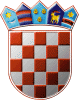      REPUBLIKA HRVATSKAOSJEČKO-BARANJSKA ŽUPANIJA             OPĆINA MARIJANCI                OPĆINSKO VIJEĆEKLASA: 400-04/24-01/1URBROJ: 2158-27-24-2Marijanci, 15. travnj 2024. godine                                                                                   Na temelju članka 17.  Zakon o proračunu ( „Narodne novine“ broj 144/21) i članka 31. Statuta Općine Marijanci  ( Službeni glasnik općine Marijanci br 01/2018, 2/21 ), Općinsko vijeće na 19. sjednici održanoj 15.ožujka 2024., na prijedlog načelnika Općine Marijanci  donosi:IZMJENE I DOPUNE PRORAČUNA OPĆINE MARIJANCI ZA 2024. GODINU I PROJEKCIJAMA PRORAČUNA ZA 2025. I 2026. GODINUProračun Općine Marijanci za 2024. godinu sa projekcijama za  2025. i 2026. godinu donesen je na 18. sjednici Općinskog vijeća održanoj 19. prosinca 2023. godine.Izmjenama i dopunama Proračuna Općine Marijanci mijenja se Proračun za tekuću godinu dok projekcije za 2025. i 2026. godinu ostaju nepromijenjene:Članak 1.Proračun Općine Marijanci za 2024. godinu i projekcije za 2025. i 2026. godinu sastoje se od:NASLOVNA STRANICAPlanirano 2024.Povećanje/smanjenjeNovi plan 2024.IndeksA. SAŽETAK RAČUN PRIHODA I PRIHODI UKUPNO 2.569.440,00 2.089.193,05 4.658.633,05 181,31%1. Prihodi poslovanja 1.850.940,00 2.089.193,05 3.940.133,05 212,87%2. Prihodi od prodaje nefinancijske  718.500,00 0,00 718.500,00 100,00%RASHODI UKUPNO 2.837.710,00 2.274.147,68 5.111.857,68 180,14%3. Rashodi poslovanja 1.131.650,00-12.300,00 1.119.350,00 98,91%4. Rashodi za nabavu nefinancijsk 1.706.060,00 2.286.447,68 3.992.507,68 234,02%5. RAZLIKA - VIŠAK / MANJAK-268.270,00-184.954,63-453.224,63 168,94%B. SAŽETAK RAČUNA FINANCIR6. Primici od financijske imovine i  455.990,00 324.010,00 780.000,00 171,06%7. Izdaci za financijsku imovinu i o 187.720,00 47.180,00 234.900,00 125,13%8. NETO FINANCIRANJE 268.270,00 276.830,00 545.100,00 203,19%C. PRENESENI VIŠAK ILI PRENVIŠAK / MANJAK + NETO FINAN 0,00 91.875,37 91.875,37 100,00%Članak 2.OPĆI DIO PRORAČUNAOPĆI PRIHODI	Sveukupno prihodi:	 3.025.430,00	 2.413.203,05	 5.438.633,05	 179,76	Konto	Vrsta prihoda /	Pozicija	Planirano 	Povećanje/	Novi plan 	Indeks	Izvor financiranja	2024.	smanjenje	2024.	6	Prihodi poslovanja	12,162,23,27,437,438,440,441,442,443,444,445,446,	 1.850.940,00	 2.089.193,05	 3.940.133,05	 212,87	61	Prihodi od poreza	437,438,440,441,461	 391.430,00	 89.193,05	 480.623,05	 122,79	11,Opći prihodi i primici	391.430,00	89.193,05	480.623,05	122,79	63	Pomoći iz inozemstva i od 	12,162,442,443,444,445,446,447,448,648,696,730,77	 940.510,00	 2.000.000,00	 2.940.510,00	 312,65	subjekata unutar općeg 	proračuna	11,Opći prihodi i primici	450.800,00	0,00	450.800,00	100,00	51,Pomoći EU	0,00	2.000.000,00	2.000.000,00	0,00	52,Ostale pomoći	5.100,00	0,00	5.100,00	100,00	621,Kapitalne pomoći iz Državnog proračuna	473.000,00	0,00	473.000,00	100,00	622,Kapitalne pomoći iz Županijskog proračuna	11.610,00	0,00	11.610,00	100,00	64	Prihodi od imovine	23,449,450,451,452,453,709,710,711	 333.600,00	 0,00	 333.600,00	 100,00	11,Opći prihodi i primici	13.700,00	0,00	13.700,00	100,00	31,Vlastiti prihodi	101.500,00	0,00	101.500,00	100,00	43,Prihodi za posebne namjene	218.400,00	0,00	218.400,00	100,00	65	Prihodi od upravnih i 	27,454,455,456,457,462,605,606,712,713	 122.000,00	 0,00	 122.000,00	 100,00	administrativnih pristojbi, 	pristojbi po posebnim 	propisima i naknada	11,Opći prihodi i primici	10.000,00	0,00	10.000,00	100,00	31,Vlastiti prihodi	0,00	0,00	0,00	0,00	43,Prihodi za posebne namjene	112.000,00	0,00	112.000,00	100,00	66	Prihodi od prodaje proizvoda i 	751	 63.400,00	 0,00	 63.400,00	 100,00	robe te pruženih usluga i 	prihodi od donacija	100,00	 	31,Vlastiti prihodi	 	1.000,00	0,00	1.000,00	 	52,Ostale pomoći	62.400,00	0,00	62.400,00	100,00	7	Prihodi od prodaje 	458,459,460,787,800	 718.500,00	 0,00	 718.500,00	 100,00	nefinancijske imovine	71	Prihodi od prodaje 	458,787,800	 717.000,00	 0,00	 717.000,00	 100,00	neproizvedene dugotrajne 	imovine	31,Vlastiti prihodi	10.000,00	0,00	10.000,00	100,00	43,Prihodi za posebne namjene	0,00	0,00	0,00	0,00	71,Prihodi od prodaje poljop. zemlj.	707.000,00	0,00	707.000,00	100,00	72	Prihodi od prodaje proizvedene 	459,460	 1.500,00	 0,00	 1.500,00	 100,00	dugotrajne imovine	31,Vlastiti prihodi	1.500,00	0,00	1.500,00	100,00	8	Primici od financijske imovine i 	688,689	 455.990,00	 324.010,00	 780.000,00	 171,06	zaduživanja	84	Primici od zaduživanja	688,689	 455.990,00	 324.010,00	 780.000,00	 171,06	81,Namjenski primici od zaduživanja	455.990,00	324.010,00	780.000,00	171,06OPĆI RASHODI	Sveukupno rashodi:	 3.025.430,00	 2.321.327,68	 5.346.757,68	 176,73%	Konto	Vrsta rashoda i izdataka	Planirano 	Povećanje/	Novi plan 	Indeks	2024.	smanjenje	2024.	3	Rashodi poslovanja	 1.131.650,00	-12.300,00	 1.119.350,00	 98,91%	31	Rashodi za zaposlene	 128.900,00	 0,00	 128.900,00	 100,00%	100,00	 	11,Opći prihodi i primici	 	123.800,00	0,00	123.800,00	 	52,Ostale pomoći	5.100,00	0,00	5.100,00	100,00	32	Materijalni rashodi	 455.610,00	-15.000,00	 440.610,00	 96,71%	11,Opći prihodi i primici	296.710,00	-12.000,00	284.710,00	95,96	31,Vlastiti prihodi	0,00	0,00	0,00	0,00	43,Prihodi za posebne namjene	158.900,00	-3.000,00	155.900,00	98,11	34	Financijski rashodi	 88.070,00	 9.000,00	 97.070,00	 110,22%	118,72	 	11,Opći prihodi i primici	 	48.070,00	9.000,00	57.070,00	 	43,Prihodi za posebne namjene	40.000,00	0,00	40.000,00	100,00	37	Naknade građanima i kućanstvima 	 123.300,00	 0,00	 123.300,00	 100,00%	na temelju osiguranja i druge 	naknade	100,00	 	11,Opći prihodi i primici	 	39.300,00	0,00	39.300,00	 	31,Vlastiti prihodi	84.000,00	0,00	84.000,00	100,00	38	Ostali rashodi	 335.770,00	-6.300,00	 329.470,00	 98,12%	11,Opći prihodi i primici	310.770,00	-6.300,00	304.470,00	97,97	31,Vlastiti prihodi	10.000,00	0,00	10.000,00	100,00	43,Prihodi za posebne namjene	15.000,00	0,00	15.000,00	100,00	4	Rashodi za nabavu nefinancijske 	 1.706.060,00	 2.286.447,68	 3.992.507,68	 234,02%	imovine	42	Rashodi za nabavu proizvedene 	 1.706.060,00	 2.286.447,68	 3.992.507,68	 234,02%	dugotrajne imovine	11,Opći prihodi i primici	12.300,00	77.378,41	89.678,41	729,09	31,Vlastiti prihodi	20.000,00	0,00	20.000,00	100,00	43,Prihodi za posebne namjene	119.500,00	0,00	119.500,00	100,00	51,Pomoći EU	0,00	2.000.000,00	2.000.000,00	0,00	52,Ostale pomoći	62.400,00	0,00	62.400,00	100,00	621,Kapitalne pomoći iz Državnog proračuna	473.000,00	0,00	473.000,00	100,00	622,Kapitalne pomoći iz Županijskog proračuna	11.610,00	0,00	11.610,00	100,00	71,Prihodi od prodaje poljop. zemlj.	551.260,00	-28.305,12	522.954,88	94,87	81,Namjenski primici od zaduživanja	455.990,00	237.374,39	693.364,39	152,06	5	Izdaci za financijsku imovinu i 	 187.720,00	 47.180,00	 234.900,00	 125,13%	otplate zajmova	54	Izdaci za otplatu glavnice primljenih 	 187.720,00	 47.180,00	 234.900,00	 125,13%	kredita i zajmova	Konto	Vrsta rashoda i izdataka	Planirano 	Povećanje/	Novi plan 	Indeks	2024.	smanjenje	2024.	11,Opći prihodi i primici	31.980,00	7.114,64	39.094,64	122,25	71,Prihodi od prodaje poljop. zemlj.	155.740,00	28.305,12	184.045,12	118,17	81,Namjenski primici od zaduživanja	0,00	11.760,24	11.760,24	0,00RAČUN ZADUŽIVANJA - FINANCIRANJA	Konto	Vrsta prihoda /	Pozicija	Planirano 	Povećanje/	Novi plan 	Indeks	 Izvor financiranja	2024.	smanjenje	2024.	5	Izdaci za financijsku imovinu i otplat	 187.720,00	 47.180,00	 234.900,00	 125,13	54	Izdaci za otplatu glavnice primljenih 	 187.720,00	 47.180,00	 234.900,00	 125,13	11,Opći prihodi i primici	31.980,00	7.114,64	39.094,64	122,25;118,1	71,Prihodi od prodaje poljop. zemlj.	155.740,00	28.305,12	184.045,12	7;0,00	81,Namjenski primici od zaduživanja	0,00	11.760,24	11.760,24	8	Primici od financijske imovine i zadu	 455.990,00	 324.010,00	 780.000,00	 171,06	84	Primici od zaduživanja	 455.990,00	 324.010,00	 780.000,00	 171,06	81,Namjenski primici od zaduživanja	455.990,00	324.010,00	780.000,00	171,06ORGANIZACIJSKA KLASIFIKACIJA	Ukupno rashodi/izdaci:	 3.025.430,00	 2.321.327,68	 5.346.757,68	 176,73	Planirano 2024.	Pove./smanj.	Novi plan 2024.	Indeks	Razdjel: 001 OPĆINA MARIJANCI	 3.025.430,00	 2.321.327,68	 5.346.757,68	 176,73	Glava: 01 OPĆINSKO VIJEĆE	 81.070,00	 700,00	 81.770,00	 100,86	Glava: 02 URED NAČELNIKA	 250.280,00	 0,00	 250.280,00	 100,00	Glava: 03 JEDINSTVENI UPRAVNI ODJEL	 2.694.080,00	 2.320.627,68	 5.014.707,68	 186,14	FUNKCIJSKA KLASIFIKACIJA	Planirano	Povećanje/	Novi plan	Indeks	2024.	smanjenje	2024.	01, Opće javne usluge	 310.260,00	 122.590,95	 432.850,95	 139,49	02, Obrana	 700,00	 0,00	 700,00	 100,00	03, Javni red i sigurnost	 39.170,00	 0,00	 39.170,00	 100,00	04, Ekonomski poslovi	 1.236.140,00	 2.122.537,21	 3.358.677,21	 276,66	05, Zaštita okoliša	 41.000,00	 30.000,00	 71.000,00	 173,17	06, USLUGE UNAPREĐ. STANOVANJA I ZAJEDNICE	 431.770,00	-20.905,12	 410.864,88	 94,83	07, Zdravstvo	 48.900,00	 0,00	 48.900,00	 100,00	08, REKREACIJA, KULTURA I RELIGIJA	 724.690,00	-24.770,73	 699.919,27	 96,58	09, Obrazovanje	 145.000,00	 0,00	 145.000,00	 100,00	10, Socijalna zaštita	 47.800,00	 0,00	 47.800,00	 100,00Manjak		   	91.875,37                	 91,875,37	Sveukupno:	 3.025.430,00	 2.321.327,68	 5.346.757,68	 Članak 3. POSEBNI DIO PRORAČUNAPRORAČUN PO PRORAČUNSKIM KLASIFIKACIJAMA, IZVORMA FINANCIRANA:	Sveukupno rashodi:	 3.025.430,00	 2.321.327,68	 5.346.757,68	 176,73	Konto	Vrsta rashoda i 	Pozicija	Klas.	Planirano 	Povećanje/	Novi plan 	Indeks	izdataka	2024.	smanjenje	2024.	Razdjel: 001 OPĆINA MARIJANCI	 3.025.430,00	 2.321.327,68	 5.346.757,68	 176,73	Glava: 01 OPĆINSKO VIJEĆE	 81.070,00	 700,00	 81.770,00	 100,86	Program: 1200 SUFINANCIRANJE VJERSKIH ZAJEDNICA	 10.000,00	 0,00	 10.000,00	 100,00	Aktivnost: A120001 DONACIJE VJERSKIM ZAJEDNICAMA	 10.000,00	 0,00	 10.000,00	 100,00	Izvor financiranja: 11 Opći prihodi i primici	 10.000,00	 0,00	 10.000,00	 100,00	3	Rashodi poslovanja	0840	 10.000,00	 0,00	 10.000,00	 100,00	38	Ostali rashodi	0840	 10.000,00	 0,00	 10.000,00	 100,00	Program: 1100 PREDSTAVNIČKA I IZVRŠNA TIJELA	 71.070,00	 700,00	 71.770,00	 100,98	Aktivnost: A110013 POVRAT EU SREDSTAVA	 24.570,00	 0,00	 24.570,00	 100,00	Izvor financiranja: 11 Opći prihodi i primici	 24.570,00	 0,00	 24.570,00	 100,00	3	Rashodi poslovanja	0111	 24.570,00	 0,00	 24.570,00	 100,00	34	Financijski rashodi	0111	 24.570,00	 0,00	 24.570,00	 100,00	Aktivnost: A110009 LOKALNA AKCIJSKA GRUPA	 700,00	 700,00	 1.400,00	 200,00	Izvor financiranja: 11 Opći prihodi i primici	 700,00	 700,00	 1.400,00	 200,00	3	Rashodi poslovanja	049,062	 700,00	 700,00	 1.400,00	 200,00	38	Ostali rashodi	049,062	 700,00	 700,00	 1.400,00	 200,00	Aktivnost: A110008 SUFINANCIRANJE CRVENOG KRIŽA	 4.000,00	 0,00	 4.000,00	 100,00	Izvor financiranja: 11 Opći prihodi i primici	 4.000,00	 0,00	 4.000,00	 100,00	3	Rashodi poslovanja	049,061	 4.000,00	 0,00	 4.000,00	 100,00	,076	38	Ostali rashodi	049,061	 4.000,00	 0,00	 4.000,00	 100,00	,076	Aktivnost: A110007 PROSLAVA BLAGDANA BOŽIĆA - NOVE GODINE	 13.300,00	 0,00	 13.300,00	 100,00	Izvor financiranja: 11 Opći prihodi i primici	 13.300,00	 0,00	 13.300,00	 100,00	3	Rashodi poslovanja	0111,06	 5.500,00	 0,00	 5.500,00	 100,00	32	Materijalni rashodi	0111,06	 3.500,00	 0,00	 3.500,00	 100,00	34	Financijski rashodi	0111,06	 2.000,00	 0,00	 2.000,00	 100,00	4	Rashodi za nabavu nefinancijske imovine	0111,08	 7.800,00	 0,00	 7.800,00	 100,00	60	42	Rashodi za nabavu proizvedene dugotrajne imovine	0111,08	 7.800,00	 0,00	 7.800,00	 100,00	60	Aktivnost: A110004 NAKNADA ZA UREĐENJE VODA	 1.000,00	 0,00	 1.000,00	 100,00	Izvor financiranja: 11 Opći prihodi i primici	 1.000,00	 0,00	 1.000,00	 100,00	3	Rashodi poslovanja	04,0412	 1.000,00	 0,00	 1.000,00	 100,00	32	Materijalni rashodi	04,0412	 1.000,00	 0,00	 1.000,00	 100,00	Aktivnost: A110003 ODRŽAVANJE DANA OPĆINE I DRUGE PRIGODE	 13.300,00	 0,00	 13.300,00	 100,00	Izvor financiranja: 11 Opći prihodi i primici	 13.300,00	 0,00	 13.300,00	 100,00	3	Rashodi poslovanja	0412,06	 13.300,00	 0,00	 13.300,00	 100,00	20	32	Materijalni rashodi	0412,06	 13.300,00	 0,00	 13.300,00	 100,00	20	Aktivnost: A110002 SUFINANCIRANJE POLITIČKIH STRANAKA	 1.200,00	 0,00	 1.200,00	 100,00	Izvor financiranja: 11 Opći prihodi i primici	 1.200,00	 0,00	 1.200,00	 100,00	3	Rashodi poslovanja	0111	 1.200,00	 0,00	 1.200,00	 100,00	38	Ostali rashodi	0111	 1.200,00	 0,00	 1.200,00	 100,00	Aktivnost: A110001 NAKNADE ZA RAD PREDSTAVNIČKIH I IZVRŠNIH TIJELA	 13.000,00	 0,00	 13.000,00	 100,00	Izvor financiranja: 11 Opći prihodi i primici	 13.000,00	 0,00	 13.000,00	 100,00	3	Rashodi poslovanja	0111	 13.000,00	 0,00	 13.000,00	 100,00	32	Materijalni rashodi	0111	 13.000,00	 0,00	 13.000,00	 100,00	Glava: 02 URED NAČELNIKA	 250.280,00	 0,00	 250.280,00	 100,00	Program: 2003 PRORAČUNSKA PRIČUVA	 4.000,00	 0,00	 4.000,00	 100,00	Aktivnost: A200301 NEPLANIRANI I NEPREDVIĐENI IZDACI	 4.000,00	 0,00	 4.000,00	 100,00	Izvor financiranja: 11 Opći prihodi i primici	 4.000,00	 0,00	 4.000,00	 100,00	3	Rashodi poslovanja	0111,10	 4.000,00	 0,00	 4.000,00	 100,00	70	34	Financijski rashodi	0111,10	 4.000,00	 0,00	 4.000,00	 100,00	70	Program: 2002 IZVRŠNA TIJELA	 206.410,00	 0,00	 206.410,00	 100,00	Aktivnost: A200203 ADMINISTRATIVNO I TEHNIČKO OSOBLJE	 192.110,00	 0,00	 192.110,00	 100,00	Izvor financiranja: 11 Opći prihodi i primici	 192.110,00	 0,00	 192.110,00	 100,00	3	Rashodi poslovanja	01,0111,	 191.610,00	 0,00	 191.610,00	 100,00	0412,06	60	31	Rashodi za zaposlene	0111	 123.800,00	 0,00	 123.800,00	 100,00	32	Materijalni rashodi	01,0111,	 62.310,00	 0,00	 62.310,00	 100,00	0412,06	60	34	Financijski rashodi	0111,04	 5.500,00	 0,00	 5.500,00	 100,00	12	4	Rashodi za nabavu nefinancijske imovine	0111	 500,00	 0,00	 500,00	 100,00	42	Rashodi za nabavu proizvedene dugotrajne imovine	0111	 500,00	 0,00	 500,00	 100,00	Aktivnost: A200202 SUFINANCIRANJE NAKNADE ZA POŠTANSKE USLUGE	 1.000,00	 0,00	 1.000,00	 100,00	Izvor financiranja: 11 Opći prihodi i primici	 1.000,00	 0,00	 1.000,00	 100,00	3	Rashodi poslovanja	04,049	 1.000,00	 0,00	 1.000,00	 100,00	34	Financijski rashodi	04,049	 1.000,00	 0,00	 1.000,00	 100,00	Aktivnost: A200201  MEDIJI (RADIO, TELEVIZIJA, BILTEN I WEB)	 13.300,00	 0,00	 13.300,00	 100,00	Izvor financiranja: 11 Opći prihodi i primici	 13.300,00	 0,00	 13.300,00	 100,00	3	Rashodi poslovanja	01,083	 13.300,00	 0,00	 13.300,00	 100,00	32	Materijalni rashodi	01,083	 13.300,00	 0,00	 13.300,00	 100,00	Program: 2001 ZAŠTITA  OD POŽARA I CIVILNA ZAŠTITA	 39.870,00	 0,00	 39.870,00	 100,00	Aktivnost: A200103 GORSKA SLUŽBA SPAŠAVANJA	 700,00	 0,00	 700,00	 100,00	Izvor financiranja: 11 Opći prihodi i primici	 700,00	 0,00	 700,00	 100,00	3	Rashodi poslovanja	0220,03	 700,00	 0,00	 700,00	 100,00	38	Ostali rashodi	0220,03	 700,00	 0,00	 700,00	 100,00	Aktivnost: A200102 VATROGASNA ZAJEDNICA OPĆINE MARIJANCI	 35.170,00	 0,00	 35.170,00	 100,00	Izvor financiranja: 11 Opći prihodi i primici	 35.170,00	 0,00	 35.170,00	 100,00	3	Rashodi poslovanja	0320	 35.170,00	 0,00	 35.170,00	 100,00	38	Ostali rashodi	0320	 35.170,00	 0,00	 35.170,00	 100,00	Aktivnost: A200101 OPREMANJE I OBUKA JEDINICA CIVILNE ZAŠTITE	 4.000,00	 0,00	 4.000,00	 100,00	Izvor financiranja: 11 Opći prihodi i primici	 4.000,00	 0,00	 4.000,00	 100,00	3	Rashodi poslovanja	0220,03	 500,00	 0,00	 500,00	 100,00	,0320,0	36	32	Materijalni rashodi	0220,03	 500,00	 0,00	 500,00	 100,00	,036	4	Rashodi za nabavu nefinancijske imovine	03	 3.500,00	 0,00	 3.500,00	 100,00	42	Rashodi za nabavu proizvedene dugotrajne imovine	03	 3.500,00	 0,00	 3.500,00	 100,00	Glava: 03 JEDINSTVENI UPRAVNI ODJEL	 2.694.080,00	 2.320.627,68	 5.014.707,68	 186,14	Program: 3017 KOMUNALNA DJELATNOST	 15.000,00	-15.000,00	 0,00	 0,00	Aktivnost: A301701 ULAGANJE U KOMUNALNO PODUZEĆE DOROSLOV	 15.000,00	-15.000,00	 0,00	 0,00	Izvor financiranja: 11 Opći prihodi i primici	 15.000,00	-15.000,00	 0,00	 0,00	3	Rashodi poslovanja	0510,06	 15.000,00	-15.000,00	 0,00	 0,00	32	Materijalni rashodi	062	 5.000,00	-5.000,00	 0,00	 0,00	38	Ostali rashodi	 10.000,00	-10.000,00	 0,00	 0,00	Program: 3015 ZAŠTITA KUĆANSTVA OD ZARAZNIH BOLESTI	 48.900,00	 0,00	 48.900,00	 100,00	Aktivnost: A301501 DERATIZACIJA, DEZINSEKCIJA I OSTALE USLUGE	 48.900,00	 0,00	 48.900,00	 100,00	Izvor financiranja: 43 Prihodi za posebne namjene	 48.900,00	 0,00	 48.900,00	 100,00	3	Rashodi poslovanja	076,076	 48.900,00	 0,00	 48.900,00	 100,00	32	Materijalni rashodi	0760	 33.900,00	 0,00	 33.900,00	 100,00	38	Ostali rashodi	076,076	 15.000,00	 0,00	 15.000,00	 100,00	Program: 3014 JAVNI RADOVI	 5.100,00	 0,00	 5.100,00	 100,00	Aktivnost: A301401 PLAĆE I DOPRINOSI	 5.100,00	 0,00	 5.100,00	 100,00	Izvor financiranja: 52 Ostale pomoći	 5.100,00	 0,00	 5.100,00	 100,00	3	Rashodi poslovanja	0111,01	 5.100,00	 0,00	 5.100,00	 100,00	12	31	Rashodi za zaposlene	0111,01	 5.100,00	 0,00	 5.100,00	 100,00	12	Program: 3013 IZGRADNJA I ODRŽAVANJE OBJEKATA KOMUNALNE INFRASTRUKTURE	 1.116.260,00	 2.233.840,00	 3.350.100,00	 300,12	Kapitalni projekt: K301313 REKONSTRUKCIJA NERAZVRSTANE CESTE 	 0,00	 2.230.000,00	 2.230.000,00	 100,00	MARIJANCI-KUNIŠINCI	Izvor financiranja: 51 Pomoći EU	 0,00	 2.000.000,00	 2.000.000,00	 100,00	4	Rashodi za nabavu nefinancijske imovine	0451	 0,00	 2.000.000,00	 2.000.000,00	 100,00	42	Rashodi za nabavu proizvedene dugotrajne imovine	0451	 0,00	 2.000.000,00	 2.000.000,00	 100,00	Izvor financiranja: 71 Prihodi od prodaje poljop. zemlj.	 0,00	 50.000,00	 50.000,00	 100,00	4	Rashodi za nabavu nefinancijske imovine	0451	 0,00	 50.000,00	 50.000,00	 100,00	42	Rashodi za nabavu proizvedene dugotrajne imovine	0451	 0,00	 50.000,00	 50.000,00	 100,00	Izvor financiranja: 81 Namjenski primici od zaduživanja	 0,00	 180.000,00	 180.000,00	 100,00	4	Rashodi za nabavu nefinancijske imovine	0451	 0,00	 180.000,00	 180.000,00	 100,00	42	Rashodi za nabavu proizvedene dugotrajne imovine	0451	 0,00	 180.000,00	 180.000,00	 100,00	Kapitalni projekt: K301312 MODERNIZACIJA JAVNE RASVJETE 	 33.000,00	 0,00	 33.000,00	 100,00	BOČKINCI/ČAMAGAJEVCI	Izvor financiranja: 621 Kapitalne pomoći iz Državnog proračuna	 18.000,00	 0,00	 18.000,00	 100,00	4	Rashodi za nabavu nefinancijske imovine	064	 18.000,00	 0,00	 18.000,00	 100,00	42	Rashodi za nabavu proizvedene dugotrajne imovine	064	 18.000,00	 0,00	 18.000,00	 100,00	Izvor financiranja: 71 Prihodi od prodaje poljop. zemlj.	 15.000,00	 0,00	 15.000,00	 100,00	4	Rashodi za nabavu nefinancijske imovine	064	 15.000,00	 0,00	 15.000,00	 100,00	42	Rashodi za nabavu proizvedene dugotrajne imovine	064	 15.000,00	 0,00	 15.000,00	 100,00	Kapitalni projekt: K301311 JAVNA RASVJETA KUNIŠINCI	 5.000,00	 0,00	 5.000,00	 100,00	Izvor financiranja: 71 Prihodi od prodaje poljop. zemlj.	 5.000,00	 0,00	 5.000,00	 100,00	4	Rashodi za nabavu nefinancijske imovine	064	 5.000,00	 0,00	 5.000,00	 100,00	42	Rashodi za nabavu proizvedene dugotrajne imovine	064	 5.000,00	 0,00	 5.000,00	 100,00	Kapitalni projekt: K301310 JAVNA RASVJETA ČRNKOVCI	 30.000,00	 0,00	 30.000,00	 100,00	Izvor financiranja: 11 Opći prihodi i primici	 500,00	 0,00	 500,00	 100,00	4	Rashodi za nabavu nefinancijske imovine	062,064	 500,00	 0,00	 500,00	 100,00	42	Rashodi za nabavu proizvedene dugotrajne imovine	062,064	 500,00	 0,00	 500,00	 100,00	Izvor financiranja: 43 Prihodi za posebne namjene	 29.500,00	 0,00	 29.500,00	 100,00	4	Rashodi za nabavu nefinancijske imovine	062,064	 29.500,00	 0,00	 29.500,00	 100,00	42	Rashodi za nabavu proizvedene dugotrajne imovine	062,064	 29.500,00	 0,00	 29.500,00	 100,00	Kapitalni projekt: K301309 OBNOVA I PODIZANJE VIŠEGODIŠNJIH NASADA	 30.000,00	 0,00	 30.000,00	 100,00	Izvor financiranja: 43 Prihodi za posebne namjene	 30.000,00	 0,00	 30.000,00	 100,00	4	Rashodi za nabavu nefinancijske imovine	062	 30.000,00	 0,00	 30.000,00	 100,00	42	Rashodi za nabavu proizvedene dugotrajne imovine	062	 30.000,00	 0,00	 30.000,00	 100,00	Kapitalni projekt: K301307 NERAZVRSTANA CESTA BOČKINCI	 134.000,00	 0,00	 134.000,00	 100,00	Izvor financiranja: 621 Kapitalne pomoći iz Državnog proračuna	 50.000,00	 0,00	 50.000,00	 100,00	4	Rashodi za nabavu nefinancijske imovine	0451	 50.000,00	 0,00	 50.000,00	 100,00	42	Rashodi za nabavu proizvedene dugotrajne imovine	0451	 50.000,00	 0,00	 50.000,00	 100,00	Izvor financiranja: 71 Prihodi od prodaje poljop. zemlj.	 84.000,00	 0,00	 84.000,00	 100,00	4	Rashodi za nabavu nefinancijske imovine	0451	 84.000,00	 0,00	 84.000,00	 100,00	42	Rashodi za nabavu proizvedene dugotrajne imovine	0451	 84.000,00	 0,00	 84.000,00	 100,00	Kapitalni projekt: K301306 SPOJNA CESTA KUNIŠINCI	 457.000,00	 0,00	 457.000,00	 100,00	Izvor financiranja: 621 Kapitalne pomoći iz Državnog proračuna	 265.000,00	 0,00	 265.000,00	 100,00	4	Rashodi za nabavu nefinancijske imovine	0451	 265.000,00	 0,00	 265.000,00	 100,00	42	Rashodi za nabavu proizvedene dugotrajne imovine	0451	 265.000,00	 0,00	 265.000,00	 100,00	Izvor financiranja: 71 Prihodi od prodaje poljop. zemlj.	 192.000,00	 0,00	 192.000,00	 100,00	4	Rashodi za nabavu nefinancijske imovine	0451	 192.000,00	 0,00	 192.000,00	 100,00	42	Rashodi za nabavu proizvedene dugotrajne imovine	0451	 192.000,00	 0,00	 192.000,00	 100,00	Kapitalni projekt: K301301 IZGRADNJA PJEŠAČKIH STAZA	 95.260,00	 53.840,00	 149.100,00	 156,52	Izvor financiranja: 621 Kapitalne pomoći iz Državnog proračuna	 40.000,00	 0,00	 40.000,00	 100,00	4	Rashodi za nabavu nefinancijske imovine	0451,06	 40.000,00	 0,00	 40.000,00	 100,00	2,0620	42	Rashodi za nabavu proizvedene dugotrajne imovine	0451,06	 40.000,00	 0,00	 40.000,00	 100,00	2,0620	Izvor financiranja: 71 Prihodi od prodaje poljop. zemlj.	 55.260,00	-28.305,12	 26.954,88	 48,78	4	Rashodi za nabavu nefinancijske imovine	0451,06	 55.260,00	-28.305,12	 26.954,88	 48,78	2,0620	42	Rashodi za nabavu proizvedene dugotrajne imovine	0451,06	 55.260,00	-28.305,12	 26.954,88	 48,78	2,0620	Izvor financiranja: 81 Namjenski primici od zaduživanja	 0,00	 82.145,12	 82.145,12	 100,00	4	Rashodi za nabavu nefinancijske imovine	0451,06	 0,00	 82.145,12	 82.145,12	 100,00	2,0620	42	Rashodi za nabavu proizvedene dugotrajne imovine	0451,06	 0,00	 82.145,12	 82.145,12	 100,00	2,0620	Aktivnost: A301312 UREĐENJE I ODRŽAVANJE GROBLJA	 50.000,00	 0,00	 50.000,00	 100,00	Izvor financiranja: 11 Opći prihodi i primici	 50.000,00	 0,00	 50.000,00	 100,00	3	Rashodi poslovanja	0412	 50.000,00	 0,00	 50.000,00	 100,00	32	Materijalni rashodi	0412	 50.000,00	 0,00	 50.000,00	 100,00	Aktivnost: A301308 IZMJEŠTANJE TRAFOSTANICE	 5.000,00	 0,00	 5.000,00	 100,00	Izvor financiranja: 11 Opći prihodi i primici	 5.000,00	 0,00	 5.000,00	 100,00	3	Rashodi poslovanja	0412,04	 5.000,00	 0,00	 5.000,00	 100,00	9,0620,	0660	38	Ostali rashodi	0412,04	 5.000,00	 0,00	 5.000,00	 100,00	9,0620,	0660	Aktivnost: A301306 ODRŽAVANJE JAVNIH POVRŠINA	 62.000,00	 0,00	 62.000,00	 100,00	Izvor financiranja: 43 Prihodi za posebne namjene	 62.000,00	 0,00	 62.000,00	 100,00	3	Rashodi poslovanja	0111,04,	 62.000,00	 0,00	 62.000,00	 100,00	0412,06	20,0660	32	Materijalni rashodi	0111,04,	 62.000,00	 0,00	 62.000,00	 100,00	0412,06	20,0660	Aktivnost: A301305 RASHODI ZA UREĐENJE JAVNE RASVJETE	 8.000,00	 0,00	 8.000,00	 100,00	Izvor financiranja: 43 Prihodi za posebne namjene	 8.000,00	 0,00	 8.000,00	 100,00	3	Rashodi poslovanja	0412,06	 8.000,00	 0,00	 8.000,00	 100,00	20	32	Materijalni rashodi	0412,06	 8.000,00	 0,00	 8.000,00	 100,00	20	Aktivnost: A301304 ČIŠĆENJE SNIJEGA S NERAZVRSTANIH CESTA	 7.000,00	 0,00	 7.000,00	 100,00	Izvor financiranja: 43 Prihodi za posebne namjene	 7.000,00	 0,00	 7.000,00	 100,00	3	Rashodi poslovanja	0412,04	 7.000,00	 0,00	 7.000,00	 100,00	51,0660	32	Materijalni rashodi	0412,04	 7.000,00	 0,00	 7.000,00	 100,00	51,0660	Aktivnost: A301302 ODRŽAVANJE I REKONSTRUKCIJA NERAZVRSTANIH CESTA	 200.000,00	-50.000,00	 150.000,00	 75,00	Izvor financiranja: 71 Prihodi od prodaje poljop. zemlj.	 200.000,00	-50.000,00	 150.000,00	 75,00	4	Rashodi za nabavu nefinancijske imovine	0451,06	 200.000,00	-50.000,00	 150.000,00	 75,00	20	42	Rashodi za nabavu proizvedene dugotrajne imovine	0451,06	 200.000,00	-50.000,00	 150.000,00	 75,00	20	Program: 3012 GRAĐENJE I OPREMANJE OBJEKATA JAVNE NAMJENE	 25.000,00	 20.000,00	 45.000,00	 180,00	Tekući projekt: T301204 REKONSTRUKCIJA POSLOVNOG OBJEKTA	 20.000,00	 0,00	 20.000,00	 100,00	Izvor financiranja: 31 Vlastiti prihodi	 20.000,00	 0,00	 20.000,00	 100,00	4	Rashodi za nabavu nefinancijske imovine	062,062	 20.000,00	 0,00	 20.000,00	 100,00	42	Rashodi za nabavu proizvedene dugotrajne imovine	062,062	 20.000,00	 0,00	 20.000,00	 100,00	Tekući projekt: T301201 DRUŠTVENI DOM KUNIŠINCI	 5.000,00	 20.000,00	 25.000,00	 500,00	Izvor financiranja: 11 Opći prihodi i primici	 0,00	 20.000,00	 20.000,00	 100,00	4	Rashodi za nabavu nefinancijske imovine	06,062,	 0,00	 20.000,00	 20.000,00	 100,00	0620,08	20	42	Rashodi za nabavu proizvedene dugotrajne imovine	06,062,	 0,00	 20.000,00	 20.000,00	 100,00	0620,08	20	Izvor financiranja: 43 Prihodi za posebne namjene	 5.000,00	 0,00	 5.000,00	 100,00	4	Rashodi za nabavu nefinancijske imovine	06,062,	 5.000,00	 0,00	 5.000,00	 100,00	0620,08	20	42	Rashodi za nabavu proizvedene dugotrajne imovine	06,062,	 5.000,00	 0,00	 5.000,00	 100,00	0620,08	20	Program: 3011 ZAŠTITA OKOLIŠA	 11.000,00	 30.000,00	 41.000,00	 372,73	Aktivnost: A301101 MJERE GOSPODARENJA OTPADOM	 11.000,00	 30.000,00	 41.000,00	 372,73	Izvor financiranja: 11 Opći prihodi i primici	 11.000,00	 30.000,00	 41.000,00	 372,73	3	Rashodi poslovanja	05,0510	 11.000,00	 9.000,00	 20.000,00	 181,82	34	Financijski rashodi	05,0510	 11.000,00	 9.000,00	 20.000,00	 181,82	4	Rashodi za nabavu nefinancijske imovine	05	 0,00	 21.000,00	 21.000,00	 100,00	42	Rashodi za nabavu proizvedene dugotrajne imovine	05	 0,00	 21.000,00	 21.000,00	 100,00	Program: 3010 PREDŠKOLSKI ODGOJ	 160.700,00	 0,00	 160.700,00	 100,00	Aktivnost: A301002 MATERIJALNI TROŠKOVI I USLUGE	 13.600,00	 0,00	 13.600,00	 100,00	Izvor financiranja: 11 Opći prihodi i primici	 13.600,00	 0,00	 13.600,00	 100,00	3	Rashodi poslovanja	04,049,	 13.600,00	 0,00	 13.600,00	 100,00	056,063	,0630,0	660,091	32	Materijalni rashodi	04,049,	 13.600,00	 0,00	 13.600,00	 100,00	056,063	,0630,0	660,091	Aktivnost: A301001 SUFINANCIRANJE RADA DJEČJEG VRTIĆA	 147.100,00	 0,00	 147.100,00	 100,00	Izvor financiranja: 11 Opći prihodi i primici	 147.100,00	 0,00	 147.100,00	 100,00	3	Rashodi poslovanja	0412,04	 147.100,00	 0,00	 147.100,00	 100,00	9,0911	32	Materijalni rashodi	0412,04	 2.100,00	 0,00	 2.100,00	 100,00	9,0911	38	Ostali rashodi	0911	 145.000,00	 0,00	 145.000,00	 100,00	Program: 3009 DEMOGRAFSKE MJERE I AKTIVNOSTI	 92.400,00	 0,00	 92.400,00	 100,00	Aktivnost: A300908 POMOĆ PRI RJEŠAVANJU STAMBENOG PITANJA MLADIH OBITELJI	 26.000,00	 0,00	 26.000,00	 100,00	Izvor financiranja: 11 Opći prihodi i primici	 26.000,00	 0,00	 26.000,00	 100,00	3	Rashodi poslovanja	06,061,	 26.000,00	 0,00	 26.000,00	 100,00	1090	37	Naknade građanima i kućanstvima na temelju osiguranja i 	06,061,	 26.000,00	 0,00	 26.000,00	 100,00	druge naknade	1090	Aktivnost: A300907 NAKNADA ZA NOVOROĐENČAD	 19.900,00	 0,00	 19.900,00	 100,00	Izvor financiranja: 31 Vlastiti prihodi	 19.900,00	 0,00	 19.900,00	 100,00	3	Rashodi poslovanja	1070,10	 19.900,00	 0,00	 19.900,00	 100,00	90	37	Naknade građanima i kućanstvima na temelju osiguranja i 	1070,10	 19.900,00	 0,00	 19.900,00	 100,00	druge naknade	90	Aktivnost: A300906 POMOĆ STUDENTIMA	 7.300,00	 0,00	 7.300,00	 100,00	Izvor financiranja: 11 Opći prihodi i primici	 7.300,00	 0,00	 7.300,00	 100,00	3	Rashodi poslovanja	061,062	 7.300,00	 0,00	 7.300,00	 100,00	,0942	37	Naknade građanima i kućanstvima na temelju osiguranja i 	061,062	 7.300,00	 0,00	 7.300,00	 100,00	druge naknade	,0942	Aktivnost: A300903 NABAVA UDŽBENIKA	 19.900,00	 0,00	 19.900,00	 100,00	Izvor financiranja: 31 Vlastiti prihodi	 19.900,00	 0,00	 19.900,00	 100,00	3	Rashodi poslovanja	061,091	 19.900,00	 0,00	 19.900,00	 100,00	37	Naknade građanima i kućanstvima na temelju osiguranja i 	061,091	 19.900,00	 0,00	 19.900,00	 100,00	druge naknade	Aktivnost: A300902 SUFINANCIRANJE TROŠKOVA PRIJEVOZA	 13.300,00	 0,00	 13.300,00	 100,00	Izvor financiranja: 31 Vlastiti prihodi	 13.300,00	 0,00	 13.300,00	 100,00	3	Rashodi poslovanja	061,092	 13.300,00	 0,00	 13.300,00	 100,00	37	Naknade građanima i kućanstvima na temelju osiguranja i 	061,092	 13.300,00	 0,00	 13.300,00	 100,00	druge naknade	Aktivnost: A300901 SUFINANCIRANJE SMJEŠTAJA U UČENIČKIM DOMOVIMA	 6.000,00	 0,00	 6.000,00	 100,00	Izvor financiranja: 11 Opći prihodi i primici	 6.000,00	 0,00	 6.000,00	 100,00	3	Rashodi poslovanja	061,062	 6.000,00	 0,00	 6.000,00	 100,00	,0922	37	Naknade građanima i kućanstvima na temelju osiguranja i 	061,062	 6.000,00	 0,00	 6.000,00	 100,00	druge naknade	,0922	Program: 3008 OSNOVNO I SREDNJOŠKOLSKO OBRAZOVANJE	 10.000,00	 0,00	 10.000,00	 100,00	Aktivnost: A300801 ODRŽAVANJE ŠKOLSKIH OBJEKATA	 10.000,00	 0,00	 10.000,00	 100,00	Izvor financiranja: 31 Vlastiti prihodi	 10.000,00	 0,00	 10.000,00	 100,00	3	Rashodi poslovanja	062,092	 10.000,00	 0,00	 10.000,00	 100,00	38	Ostali rashodi	062,092	 10.000,00	 0,00	 10.000,00	 100,00	Program: 3007 RAZVOJ I UPRAVLJANJE SUSTAVA  VODOOPSKRBE, ODVODNJE I 	 30.000,00	 0,00	 30.000,00	 100,00	ZAŠTITE VODA	Kapitalni projekt: K300701 KANALIZACIJA	 30.000,00	 0,00	 30.000,00	 100,00	Izvor financiranja: 43 Prihodi za posebne namjene	 30.000,00	 0,00	 30.000,00	 100,00	4	Rashodi za nabavu nefinancijske imovine	05,0520	 30.000,00	 0,00	 30.000,00	 100,00	,06,062	0,0660	42	Rashodi za nabavu proizvedene dugotrajne imovine	05,0520	 30.000,00	 0,00	 30.000,00	 100,00	,06,062	0,0660	Program: 3006 SOCIJALNA SKRB	 23.900,00	 0,00	 23.900,00	 100,00	Aktivnost: A300604 POMOĆ POJEDINCIMA I OBITELJIMA	 4.000,00	 0,00	 4.000,00	 100,00	Izvor financiranja: 31 Vlastiti prihodi	 4.000,00	 0,00	 4.000,00	 100,00	3	Rashodi poslovanja	1070	 4.000,00	 0,00	 4.000,00	 100,00	37	Naknade građanima i kućanstvima na temelju osiguranja i 	1070	 4.000,00	 0,00	 4.000,00	 100,00	druge naknade	Aktivnost: A300602 PRIGODNI DAROVI UMIROVLJENICIMA	 19.900,00	 0,00	 19.900,00	 100,00	Izvor financiranja: 31 Vlastiti prihodi	 19.900,00	 0,00	 19.900,00	 100,00	3	Rashodi poslovanja	1070,10	 19.900,00	 0,00	 19.900,00	 100,00	90	37	Naknade građanima i kućanstvima na temelju osiguranja i 	1070,10	 19.900,00	 0,00	 19.900,00	 100,00	druge naknade	90	Program: 3005 RAZVOJ SPORTA I REKREACIJE	 743.600,00	 4.607,68	 748.207,68	 100,62	Tekući projekt: T300503 ŠPORTSKO REKREACIJSKA ZONA "PLOSNA" KUNIŠINCI	 20.000,00	 0,00	 20.000,00	 100,00	Izvor financiranja: 11 Opći prihodi i primici	 20.000,00	 0,00	 20.000,00	 100,00	3	Rashodi poslovanja	062,062	 20.000,00	 0,00	 20.000,00	 100,00	0,0810	32	Materijalni rashodi	062,062	 20.000,00	 0,00	 20.000,00	 100,00	0,0810	Tekući projekt: T300502 SPORTSKO REKREACIJSKI I SLIČNI OBJEKTI	 10.000,00	 1.000,00	 11.000,00	 110,00	Izvor financiranja: 11 Opći prihodi i primici	 10.000,00	 1.000,00	 11.000,00	 110,00	3	Rashodi poslovanja	062,062	 10.000,00	-7.000,00	 3.000,00	 30,00	0,0810	32	Materijalni rashodi	062,062	 10.000,00	-10.000,00	 0,00	 0,00	0,0810	38	Ostali rashodi	062	 0,00	 3.000,00	 3.000,00	 100,00	4	Rashodi za nabavu nefinancijske imovine	062	 0,00	 8.000,00	 8.000,00	 100,00	42	Rashodi za nabavu proizvedene dugotrajne imovine	062	 0,00	 8.000,00	 8.000,00	 100,00	Tekući projekt: T300501 REKONSTRUKCIJA I OBNOVA PROSTORIJA NK "MLADOST" 	 146.000,00	 0,00	 146.000,00	 100,00	ČRNKOVCI	Izvor financiranja: 11 Opći prihodi i primici	 16.000,00	 28.378,41	 44.378,41	 277,37	3	Rashodi poslovanja	062	 16.000,00	 0,00	 16.000,00	 100,00	38	Ostali rashodi	062	 16.000,00	 0,00	 16.000,00	 100,00	4	Rashodi za nabavu nefinancijske imovine	062,062	 0,00	 28.378,41	 28.378,41	 100,00	0,0810	42	Rashodi za nabavu proizvedene dugotrajne imovine	062,062	 0,00	 28.378,41	 28.378,41	 100,00	0,0810	Izvor financiranja: 622 Kapitalne pomoći iz Županijskog proračuna	 11.610,00	 0,00	 11.610,00	 100,00	4	Rashodi za nabavu nefinancijske imovine	062,062	 11.610,00	 0,00	 11.610,00	 100,00	0,0810	42	Rashodi za nabavu proizvedene dugotrajne imovine	062,062	 11.610,00	 0,00	 11.610,00	 100,00	0,0810	Izvor financiranja: 81 Namjenski primici od zaduživanja	 118.390,00	-28.378,41	 90.011,59	 76,03	4	Rashodi za nabavu nefinancijske imovine	062,062	 118.390,00	-28.378,41	 90.011,59	 76,03	0,0810	42	Rashodi za nabavu proizvedene dugotrajne imovine	062,062	 118.390,00	-28.378,41	 90.011,59	 76,03	0,0810	Kapitalni projekt: K300501 SPORTSKO REKREACIJSKI CENTAR MARIJANCI	 500.000,00	 3.607,68	 503.607,68	 100,72	Izvor financiranja: 52 Ostale pomoći	 62.400,00	 0,00	 62.400,00	 100,00	4	Rashodi za nabavu nefinancijske imovine	062,081	 62.400,00	 0,00	 62.400,00	 100,00	,0810	42	Rashodi za nabavu proizvedene dugotrajne imovine	062,081	 62.400,00	 0,00	 62.400,00	 100,00	,0810	Izvor financiranja: 621 Kapitalne pomoći iz Državnog proračuna	 100.000,00	 0,00	 100.000,00	 100,00	4	Rashodi za nabavu nefinancijske imovine	062,081	 100.000,00	 0,00	 100.000,00	 100,00	,0810	42	Rashodi za nabavu proizvedene dugotrajne imovine	062,081	 100.000,00	 0,00	 100.000,00	 100,00	,0810	Izvor financiranja: 81 Namjenski primici od zaduživanja	 337.600,00	 3.607,68	 341.207,68	 101,07	4	Rashodi za nabavu nefinancijske imovine	062,081	 337.600,00	 3.607,68	 341.207,68	 101,07	,0810	42	Rashodi za nabavu proizvedene dugotrajne imovine	062,081	 337.600,00	 3.607,68	 341.207,68	 101,07	,0810	Aktivnost: A300502 OPREMANJE I ODRŽAVANJE  DJEČJIH IGRALIŠTA	 6.600,00	 0,00	 6.600,00	 100,00	Izvor financiranja: 11 Opći prihodi i primici	 6.600,00	 0,00	 6.600,00	 100,00	3	Rashodi poslovanja	06,062,	 6.600,00	 0,00	 6.600,00	 100,00	0620,08	10	32	Materijalni rashodi	06,062,	 6.600,00	 0,00	 6.600,00	 100,00	0620,08	10	Aktivnost: A300501 SUFINANCIRANJE SPORTISKIH UDRUGA	 61.000,00	 0,00	 61.000,00	 100,00	Izvor financiranja: 11 Opći prihodi i primici	 61.000,00	 0,00	 61.000,00	 100,00	3	Rashodi poslovanja	0810	 61.000,00	 0,00	 61.000,00	 100,00	38	Ostali rashodi	0810	 61.000,00	 0,00	 61.000,00	 100,00	Program: 3004 KULTURA I DRUŠTVENE DJELATNOSTI	 22.000,00	 0,00	 22.000,00	 100,00	Aktivnost: A300401 SUFINANCIRANJE UDRUGA IZ KULTURE I DRUŠTVENIH 	 22.000,00	 0,00	 22.000,00	 100,00	DJELATNOSTI	Izvor financiranja: 11 Opći prihodi i primici	 22.000,00	 0,00	 22.000,00	 100,00	3	Rashodi poslovanja	0820	 22.000,00	 0,00	 22.000,00	 100,00	38	Ostali rashodi	0820	 22.000,00	 0,00	 22.000,00	 100,00	Program: 3003 POVRATI ZAJMOVA	 227.720,00	 47.180,00	 274.900,00	 120,72	Aktivnost: A300301 OTPLATA ZAJMOVA	 227.720,00	 47.180,00	 274.900,00	 120,72	Izvor financiranja: 11 Opći prihodi i primici	 31.980,00	 7.114,64	 39.094,64	 122,25	5	Izdaci za financijsku imovinu i otplate zajmova	0112,04	 31.980,00	 7.114,64	 39.094,64	 122,25	,0620	54	Izdaci za otplatu glavnice primljenih kredita i zajmova	0112,04	 31.980,00	 7.114,64	 39.094,64	 122,25	,0620	Izvor financiranja: 43 Prihodi za posebne namjene	 40.000,00	 0,00	 40.000,00	 100,00	3	Rashodi poslovanja	0111,01	 40.000,00	 0,00	 40.000,00	 100,00	12,04,0	620	34	Financijski rashodi	0111,01	 40.000,00	 0,00	 40.000,00	 100,00	12,04,0	620	Izvor financiranja: 71 Prihodi od prodaje poljop. zemlj.	 155.740,00	 28.305,12	 184.045,12	 118,17	5	Izdaci za financijsku imovinu i otplate zajmova	0112,04	 155.740,00	 28.305,12	 184.045,12	 118,17	,0620	54	Izdaci za otplatu glavnice primljenih kredita i zajmova	0112,04	 155.740,00	 28.305,12	 184.045,12	 118,17	,0620	Izvor financiranja: 81 Namjenski primici od zaduživanja	 0,00	 11.760,24	 11.760,24	 100,00	5	Izdaci za financijsku imovinu i otplate zajmova	0112,04	 0,00	 11.760,24	 11.760,24	 100,00	,0620	54	Izdaci za otplatu glavnice primljenih kredita i zajmova	0112,04	 0,00	 11.760,24	 11.760,24	 100,00	,0620	Program: 3002 POTICNJE RAZVOJA POLJOPRIVREDE I GOSPODARSTVA	 77.000,00	 0,00	 77.000,00	 100,00	Kapitalni projekt: K300201 INFRASTRUKTURA U PODUZETNIČKOJ ZONI	 25.000,00	 0,00	 25.000,00	 100,00	Izvor financiranja: 43 Prihodi za posebne namjene	 25.000,00	 0,00	 25.000,00	 100,00	4	Rashodi za nabavu nefinancijske imovine	0451,06	 25.000,00	 0,00	 25.000,00	 100,00	2,0620,	0660	42	Rashodi za nabavu proizvedene dugotrajne imovine	0451,06	 25.000,00	 0,00	 25.000,00	 100,00	2,0620,	0660	Aktivnost: A300203 POTPORE OBRTNICIMA	 7.000,00	 0,00	 7.000,00	 100,00	Izvor financiranja: 31 Vlastiti prihodi	 7.000,00	 0,00	 7.000,00	 100,00	3	Rashodi poslovanja	062,062	 7.000,00	 0,00	 7.000,00	 100,00	37	Naknade građanima i kućanstvima na temelju osiguranja i 	062,062	 7.000,00	 0,00	 7.000,00	 100,00	druge naknade	Aktivnost: A300201 SUFINANCIRANJE U POLJOPRIVREDI	 45.000,00	 0,00	 45.000,00	 100,00	Izvor financiranja: 43 Prihodi za posebne namjene	 45.000,00	 0,00	 45.000,00	 100,00	3	Rashodi poslovanja	0131,04	 45.000,00	 0,00	 45.000,00	 100,00	12,0421	,0660,0	76	32	Materijalni rashodi	0131,04	 45.000,00	 0,00	 45.000,00	 100,00	12,0421	,0660,0	76	Program: 3001 UPRAVLJANJE IMOVINOM	 85.500,00	 0,00	 85.500,00	 100,00	Aktivnost: A300102 ODRŽAVANJE ZGRADA I REDOVNO KORIŠTENJE	 29.500,00	 0,00	 29.500,00	 100,00	Izvor financiranja: 11 Opći prihodi i primici	 26.500,00	 3.000,00	 29.500,00	 111,32	3	Rashodi poslovanja	0111,04,	 26.500,00	 3.000,00	 29.500,00	 111,32	0412,06	,062,06	20,0630	,0660	32	Materijalni rashodi	0111,04,	 26.500,00	 3.000,00	 29.500,00	 111,32	0412,06	,062,06	20,0630	,0660	Izvor financiranja: 43 Prihodi za posebne namjene	 3.000,00	-3.000,00	 0,00	 0,00	3	Rashodi poslovanja	0111,04,	 3.000,00	-3.000,00	 0,00	 0,00	0412,06	,062,06	20,0630	,0660	32	Materijalni rashodi	0111,04,	 3.000,00	-3.000,00	 0,00	 0,00	0412,06	,062,06	20,0630	,0660	Aktivnost: A300101  MATERIJALNI RASHODI I USLUGE	 56.000,00	 0,00	 56.000,00	 100,00	Izvor financiranja: 11 Opći prihodi i primici	 56.000,00	 0,00	 56.000,00	 100,00	3	Rashodi poslovanja	04,0412	 56.000,00	 0,00	 56.000,00	 100,00	,049,06	3,0660	32	Materijalni rashodi	04,0412	 56.000,00	 0,00	 56.000,00	 100,00	,049,06	3,0660Članak 4.OBRAZLOŽENJE  IZMJENA I DOPUNA PORAČUNA OPĆINE MARIJANCI ZA 2024. GODINURazlog Izmjena i dopuna Proračuna je kapitalni projekt rekonstrukcija nerazvrstane ceste Marijanci-Kunišinci koji se planira financirati sredstvima EU i  prihodom od prodaje poljoprivrednog zemljišta te planiranje pokrića manja sa stanjem na 31.12.2023.Članak 5.Izmjene i dopune Proračuna Općine Marijanci za 2024. godinu stupaju na snagu osmog dana od dana objave u „Službenom glasniku“ Općine Marijanci. PREDSJEDNIK OPĆINSKOG VIJEĆAIVAN MESAROŠ, mag.oec., v.r.